ONOMA:  	ΜΑΘΗΜΑΤΙΚΑ 7η ΕΝΟΤΗΤΑΚεφ. 41 Γνωρίζω αριθμούς μέχρι το 1.000Ανεβαίνω 100 – 100 μέχρι το 1.000 και 10-10 από το 100 στο 200.Συμπληρώνω τον αριθμό πριν και μετά. 	610 		 	109 		 	259 		 	500  	Συμπληρώνω τις λέξεις ή τα ψηφία που λείπουν.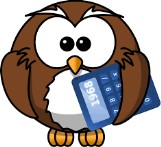 Γράφω στα κουτάκια τους αριθμούς που δείχνουν οι άβακες.Σχεδιάζω στους άβακες τους αριθμούς που υπάρχουν στα κουτάκια (Μπλε: Εκατοντάδες, Πράσινο: Δεκάδες, Κόκκινο: Μονάδες).Αναλύω τους παρακάτω αριθμούς όπως το παράδειγμα.259 = 200 + 50 + 9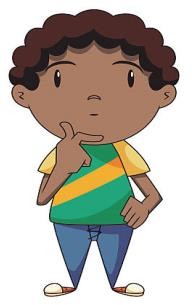 186 =705 =999 =530 =321 =Συγκρίνω τους αριθμούς και βάζω το κατάλληλο σημάδι (<, =, >).318	286	208	288	909	999	540	504Βρίσκω την αξία που έχει ο αριθμός 4 στους παρακάτω αριθμούς.540: 40	450:  	654:  	749:  	403:  	Φτιάχνω όσους περισσότερους τριψήφιους αριθμούς μπορώ με τα παρακάτω ψηφία.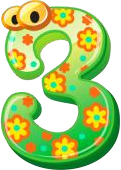 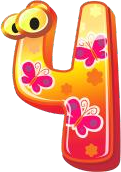 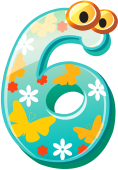 Βάζω του αριθμούς της άσκησης 9 από το μικρότερο στο μεγαλύτερο.100100110156εφτακόσια τριάντα δύο403διακόσια ογδόντα990τριακόσια έξι